                                                                    «___»___________2017г. № _____Информацияо характере обращений граждан в адресглавы администрации МО «Шовгеновский район»за  2016 год.Администрацией муниципального образования Шовгеновский район ведется постоянная работа с предложениями, заявлениями и жалобами граждан. Вопросы совершенствования форм и методов работы с обращениями граждан занимают важное место в ее деятельности. Работа с обращениями расценивается как одна из приоритетных государственных функций. Обращения рассматриваются в порядке, предусмотренном Федеральным законом от 02 мая 2006 года № 59-ФЗ «О порядке рассмотрения обращений граждан Российской Федерации». Федеральным законом от 09.02.2009 года №8-ФЗ «Об обеспечении доступа к информации о деятельности государственных органов и органов местного самоуправления».   Обращения граждан в администрацию МО «Шовгеновский район» поступают в виде заявлений, писем, корреспонденции электронной почты, а также в устной форме на личном приеме главы района.  Закон определяет сроки рассмотрения обращений граждан. Срок рассмотрения не должен превышать 30 дней.  -Все обращения граждан, поступившие в администрацию района, регистрируются, обрабатываются, исполняются и контролируются. По всем обращениям граждан своевременно направляются ответы, даются разъяснения по существу поставленных вопросов. Ни одно обращение не остается без внимания.    -В администрации района круглосуточно работает Единая дежурно-диспетчерская служба (ЕДДС), на которую возложена координация действий всех служб при возникновении аварийных ситуаций. Телефон ЕДДС доведен до сведения населения через СМИ. Круглосуточно каждый житель района имеет возможность получить помощь или необходимую информацию.-----Обращения являются зеркалом социальных настроений и источником сведений, по результатам проверок которых органами местного самоуправления принимаются соответствующие меры реагирования.-----В целях улучшения разъяснительной работы с населением, снижения количества обращений граждан в вышестоящие инстанции и уменьшения уровня низкой правовой грамотности, а так же контроля за полнотой и достоверностью ответов специалистами, главой администрации района принимаются меры по устранению причин обоснованных жалоб, своевременному и качественному их рассмотрению. В течении 2016 года  в администрацию МО «Шовгеновский район» поступило 166 обращений в письменной форме по различным вопросам.          Количество обращений увеличилось на 17 обращений ( в сравнении с тем же периодом прошлого года 149 обращений).В целом, тематика обращений граждан различна: вопросы оказания материальной помощи, земельный  вопрос, трудоустройство, жилищные вопросы (постановка на учет жилищной комиссии в качестве нуждающегося в жилищных помещениях, включение несовершеннолетних детей в состав семьи) и другие вопросы.     По жилищным вопросам  за отчетный период зарегистрировано 100 обращений, количество обращений увеличилось  на 21 обращение (в сравнении с тем же периодом прошлого года 79 обращений).Из них:По  70  обращениям -  вопрос решен положительно; 25 обращениям- даны письменные разъяснения, 5 –на стадии рассмотрения.        По вопросу оказания материальной помощи  за 2016 год обратилось 41 гражданин,  количество обращений увеличилось на 2 ( в сравнении с тем же периодом прошлого года 39 обращений).Из них: 38 заявителям оказана материальная помощь, 1- отказ, не предоставлен необходимый пакет документов, 2- даны разъяснения.Всего за отчетный период по вопросу оказания материальной помощи заявителям выделена сумма в размере 570 тыс 200  рублей.        Кроме вышеперечисленных вопросов, рассматривался  вопрос  по водоснабжению- 2, даны письменные разъяснения; газификации -3, 2-даны письменные разъяснения, 1- на стадии рассмотрения;  земельный -7, даны письменные разъяснения; отведение дождевых вод от домовладения -2, даны письменные разъяснения; об оказании помощи для восстановления последствий прошедшего ливня 13.08.2016 года -1, решен положительно; об оказании помощи в решении вопроса  о состоянии канализации  в МКД по ул. Тургенева,8 -1,решен положительно;  по поводу конфликтной ситуации с соседями, препятствующим прохождению дождевых вод-1, даны письменные разъяснения; по вопросу оказания содействия в решении вопроса подтопления подвального помещения в МКД по ул. Л.Н. Коблевой,22 -1, даны письменные разъяснения; по вопросу закрытия ФАПа в    п. Ульский -1, даны письменные разъяснения; по вопросу выплаты ветеранских пособий -1, даны письменные разъяснения; по вопросу открытия детского садика в п. Зарево-1, даны письменные разъяснения; об оказании помощи в реконструкции водопроводных сетей п. Зарево-2, 1- даны письменные разъяснения, 1 – на стадии рассмотрения; об оказании помощи в приобретении стройматериалов (последствие пожара)-1, даны письменные разъяснения; об оказании содействия в проведении интернета -1, даны письменные разъяснения. Однако, по ряду объективных причин не всегда возможно положительное решение вопросов, некоторым заявителям отказано в решении их обращений, что обусловлено нормами действующего законодательства.Одной из главных задач при организации работы с обращениями граждан является принятие мер по недопущению фактов нарушения сроков рассмотрения обращений, усиление требовательности к исполнителям и ответственность всех должностных лиц за соблюдением порядка рассмотрения обращений и подготовки ответов.На планерных заседаниях у главы администрации муниципального района по понедельникам рассматриваются вопросы о состоянии исполнения поручений по  обращениям граждан.Кроме того, в Администрации района организован прием населения по личным вопросам Главой Администрации района (вторник с 8 до 13 часов), заместителем Главы Администрации района (среда с 9 до 13 часов) еженедельно. Прием граждан по личным вопросам осуществляется по предварительной записи (запись ведется секретарем Главы Администрации района). Ежемесячно ведется совместный прием граждан депутатами Госсовета- Хасэ Республики Адыгея и главой МО «Шовгеновский район».         За отчетный период на личном приеме главой администрации было принято             61 гражданин,  количество обращений уменьшилось на 23 обращения ( в сравнении с тем же периодом прошлого года 84 обращения). На личном приеме были рассмотрены вопросы: оказание материальной помощи, по жилью, по трудоустройству, по газификации, выделению земельных участков и другие. По всем обращениям  проведены беседы, даны  разъяснения и рекомендации по дальнейшим действиям заявителя.Из них:по трудоустройству – 12, даны разъяснения; по оказанию материальной помощи- 20, из них по 19- вопрос решен положительно, 1 даны письменные разъяснения;по ремонту мечети  в а. Пшизов -1, даны  письменные разъяснения;по земельному вопросу -3, из них по 2-даны  разъяснения, 1 –решен положительно;по жилищному вопросу -6, даны  письменные разъяснения; по вопросам газификации  -6, из них: по 4 -даны  письменные разъяснения, 2 – решен положительно; по  ЕГЭ (по вопросу участия в ГИА)-1, даны письменные разъяснения;по безопасности дорожного движения – 1, даны письменные разъяснения;по  оплате за воду -1, даны письменные разъяснения;по строительству теневых навесов (детский сад №1«Насып»)-1, даны письменные разъяснения;по поводу сокращения -1, даны письменные разъяснения;по устройству ребенка в детский садик  -1, даны разъяснения;- по задолженности за электроэнергию- 1,  решен положительно;- по выплате алиментов- 1, даны письменные разъяснения;- по вопросу ремонта школы (туалет)№13-1, даны письменные разъяснения;- по вопросу восстановления маршрута №426 «Майкоп - Веселый»-1, даны письменные разъяснения;- по вопросу выплаты социальной стипендии -1, даны письменные разъяснения;-по вопросу обеспечения орг. техникой СОШ №8 -1, решен положительно;-по вопросу затопления огорода- 1, на стадии рассмотрения.С января 2014 года в администрации МО «Шовгеновский район» ведется работа с обращениями граждан по заполнению формы отчета о результатах рассмотрения обращений граждан, адресованных Президенту Российской Федерации, и принятых по ним мерах в разделе «Результаты рассмотрения обращений» на портале ССТУ.РФ.Всего за 2016 год в администрацию МО «Шовгеновский район» поступило 227  обращений граждан по различным вопроса, необходимо отметить, что количество обращений уменьшилось на 6 обращений ( в сравнении с тем же периодом прошлого года 233 обращений).                      Администрация муниципального района регулярно и эффективно использует средства массовой информации. Ежеквартально и по итогам года проводится анализ по тематике вопросов, обозначенных гражданами в письмах и на личных приемах, в том числе и по вопросам противодействия коррупции.                           За 2016 год  фактов обращений граждан по коррупционным вопросам не выявлено.  В районной газете «Заря» публикуются сведения  о характере обращений граждан в адрес главы администрации МО «Шовгеновский район», также информация размещается на официальном сайте администрации ежеквартально.Ведущий специалист по контролю администрации                          С.Г. КиковаРЕСПУБЛИКА АДЫГЕЯАдминистрациямуниципального образования«Шовгеновский район»385440, а. Хакуринохабль,ул. Шовгенова, 9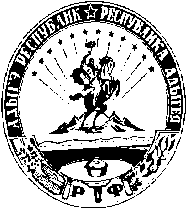 АДЫГЭ РЕСПУБЛИКМуниципальнэ образованиеу«Шэуджэн район»иадминистрацие385440, къ. Хьакурынэхьабл,ур. Шэуджэным ыцI, 9